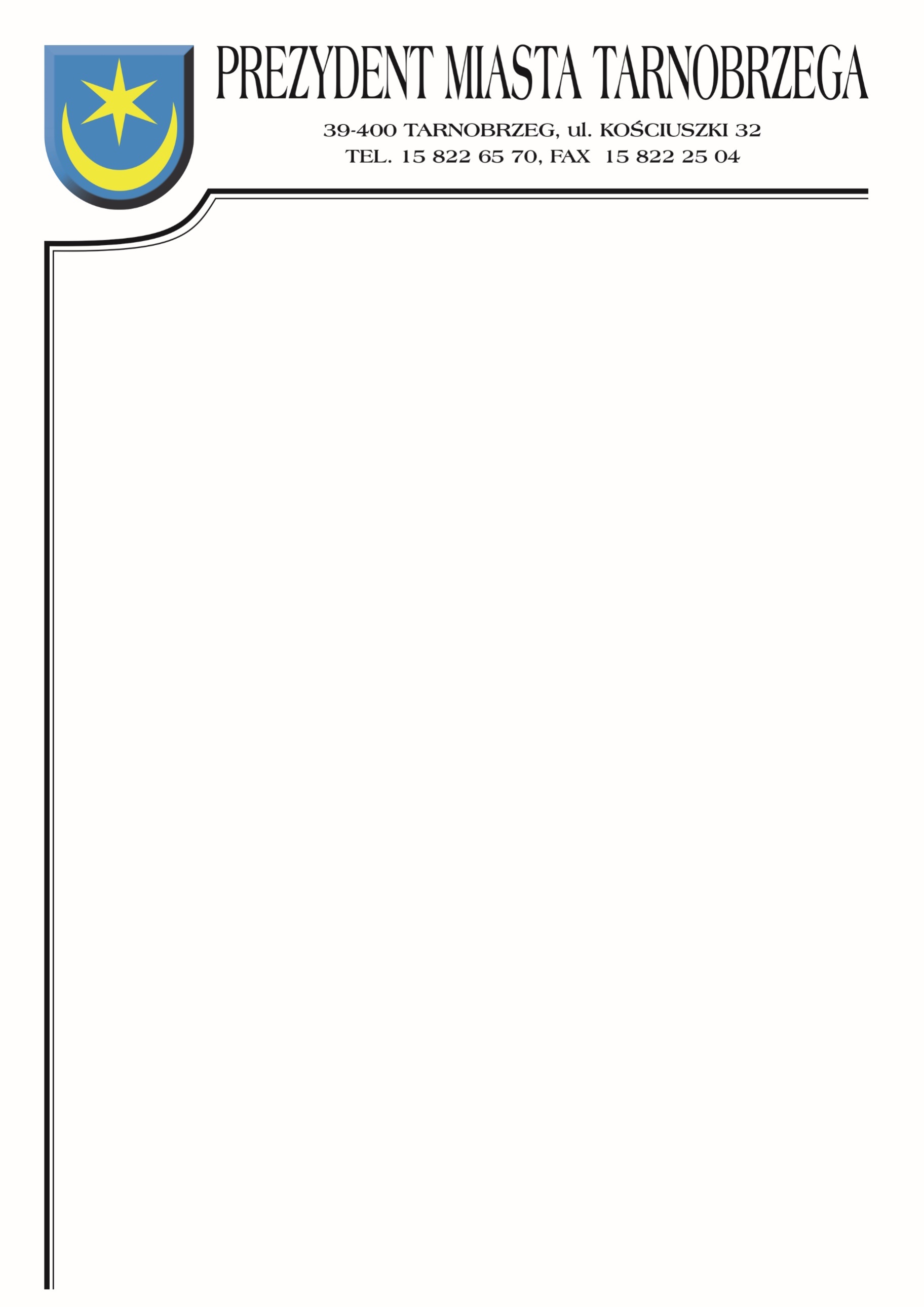 Znak sprawy: BZP-I.271.28.2022		               Tarnobrzeg, dnia 10 października 2022r.INFORMACJE Z OTWARCIA OFERTDotyczy postępowania na wykonanie zadania pn.: Remont pomieszczeń w budynkach oświatowych w Tarnobrzegu:Zadanie nr 1 – Budynek Szkoły Podstawowej Nr 7 przy ul. Sienkiewicza 215 w Tarnobrzegu.Zadanie nr 2 – Budynek Centrum Kształcenia Zawodowego przy ul. Kopernika 5 w Tarnobrzegu.Działając zgodnie z art. 222 ust. 5 ustawy z dnia 11 września 2019 roku Prawo zamówień publicznych |(t.j. Dz. U. z 2022 r., poz. 1710 ze zm.) Zamawiający informuje, że 
w postępowaniu wpłynęły następujące oferty:Numer ofertyNazwa (firma) i adres wykonawcyCena netto/brutto1.Zakład Remontowo – BudowlanyBogdan Serafinul. Ks. H. Łagockiego 12139-460 Nowa DębaZadanie 1131 111,16 zł161 266,73 złZadanie 2113 156,56 zł139 182,57 zł2Zakład Obróbki i Handlu DrewnemGabriel Jamrózul. Kolbuszowska 2736-122 DzikowiecZadanie 1109 470,55 zł134 648,78 zł3Usługi Remontowo – BudowlaneSkiba HenrykSiedlanka 149 A36-147 NiwiskaZadanie 1119 013,65 zł146 386,78 złZadanie 2108 860,70 zł133 896,66 zł4INVESTKrzysztof BajekNowosielec 28837-400 NiskoZadanie 1100 402,14 zł123 494,63 złZadanie 289 565,65 zł110 165,75 zł